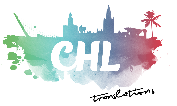 +34 681 07 87 98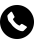 translate@carloshl.com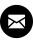 @carloshidlop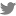 carloshl.com Carlos HidalgoFreelance TranslatorEN>ESMain Projects
Tom Clancy’s The DivisionPS4/X1/PCWatch Dogs 2PS4/X1/PCHeroine’s QuestPCQuest for Yrolg: DeluxePCHeroes VII of Might & MagicPCSteepPS4/X1/PCAnno 2205PCTrackmania TurboPCAssassin’s Creed ChroniclesPS VitaTrials of the Blood DragonPCTrials FusionPCUNOPS4Trials FrontierAndroid/iOSSmurfs Epic RunAndroid/iOSNCIS: Hidden CrimesAndroid/iOSUbisoft ClubAndroid/iOSWork ExperienceFreelance Translator (EN>ES) & Project Manager   Jan 2016 - Present
Freelance translation with a special focus on videogame, software and webpage localisation as well as creative translation such as literature, marketing and journalistic texts. Networking with up to 5 regular collaborators for bigger projects.Spanish Localisation Specialist at Ubisoft   Apr 2015 – December 2016In charge of the localisation QC of videogames in order to make sure that all the text-related elements for Castilian Spanish were in optimal state. In this sense, my main tasks comprised: linguistic testing, proofreading and re-translating.InternshipsHotel Reservations Executive (3 months) – G2 Travel
Customer Support Agent (4 months) – HostelworldESL Teacher at Secondary School (8 months) – C.D.P. San José SS.CC., I.E.S Salvador Távora
Technical SkillsEducationMA in Translation and New Technologies   ISTRAD and International University Menéndez PelayoTwo-year Master’s Degree specialising in translation as a part of the localisation process for software, videogames and other multimedia products. Also covering the main CAT tools and software apps needed for the process. MA in Foreign Language Teaching   Pablo de Olavide UniversityThe modules I studied consolidated my knowledge on teaching methodologies and classroom management as well as provided me with tools to better understand the process of foreign language acquisition.BA in Translation and Interpreting   Pablo de Olavide UniversityFour-year university degree that boosted my English to a proficiency level as well as provided me with the core skills to translate any type of specialised text. Part of my studies took place at the University of Ulster due to the Erasmus Exchange Programme.